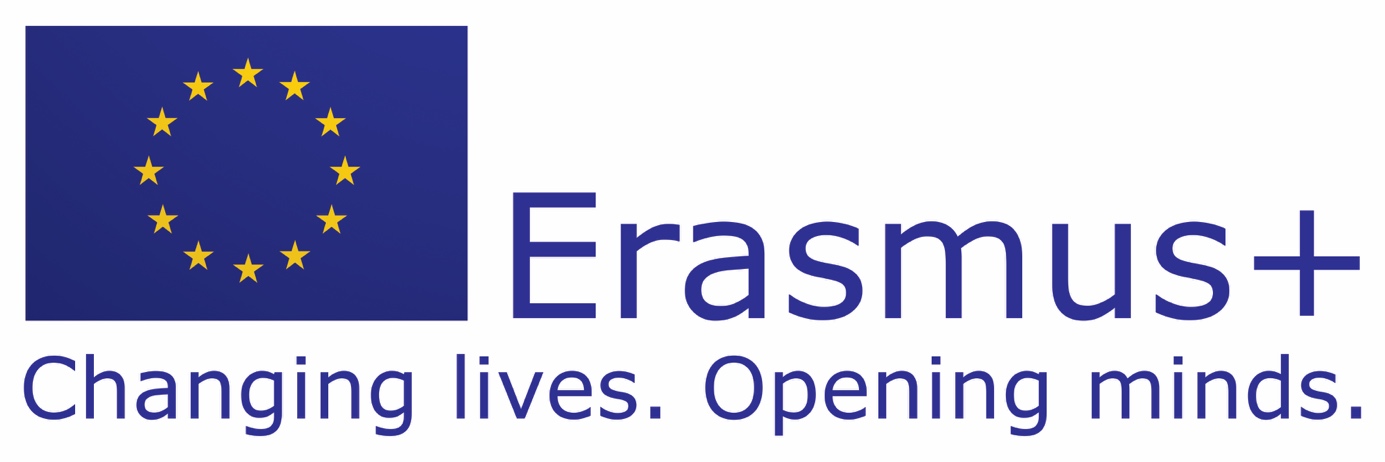 Výběrové řízení Erasmus+ pro ZS ak. r. 2024/2025: Oddělení anglistikyZájemci o studium v zahraničí v zimním semestru akademického roku 2024/2025 se přihlašují v systému ISOIS do 31. 3. 2024. Vybírat mohou z následujících univerzit:AlbánieUniversity of Vlora (Ismail Qemali) - https://univlora.edu.al/fakulteti-i-shkencave-humane/Irsko University of Limerick - https://www.ul.ie/Itálie Universita degli Studi d´Sassari (Sardinie) - https://en.uniss.it/Università degli Studi dell'Insubria (Varese, Lombardie) - https://www.uninsubria.eu/Litva Vilniaus Universitetas - https://www.knf.vu.lt/en/NěmeckoJulius-Maximilians-Universität Würzburg - https://www.uni-wuerzburg.de/en/home/PolskoUniwersytet Opolski - https://www.uni.opole.pl/enUniversity of Applied Sciences in Nysa - http://www.pwsz.nysa.pl/index.php?p=25University of Silesia, Katowice - https://us.edu.pl/instytut/ij/PortugalskoInstituto Politécnico de Braganca - http://portal3.ipb.pt/index.php/en/gri/general-informationSlovenskoUniverzita Pavla Jozefa Šafárika v Košiciach - https://www.upjs.sk/Univerzita Komenského v Bratislavě - https://fphil.uniba.sk/katedry-a-odborne-pracoviska/kaa/studium/studijne-programy/ŠpanělskoUniversity of the Balearic Islands - https://www.uib.eu/With-you/mes-per-a-tu/Incoming-Students-FAQs/TureckoCanakkale Onsekiz University - https://global.comu.edu.tr/ https://global.comu.edu.tr/Istanbul Aydin University (https://www.aydin.edu.tr/en-us/Pages/default.aspx)Informace a návody: https://www.slu.cz/fpf/cz/erasmusinformaceprostudenty.